СХВАЛЕНОРішення Комісії з регулювання азартних ігор та лотерей____ ___________№ __________ПРОЄКТ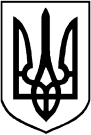 КОМІСІЯ з регулювання азартних ігор та лотерейР І Ш Е Н Н ЯВідповідно до пункту 15 частини першої статті 8, частини другої             статті 22 Закону України «Про державне регулювання діяльності щодо організації та проведення азартних ігор» та абзацу двадцять п’ятого підпункту 1 пункту 4 Положення про Комісію з регулювання азартних ігор та лотерей, затвердженого постановою Кабінету Міністрів України                       від 23 вересня 2020 року № 891, Комісія з регулювання азартних ігор та лотерей ВИРІШИЛА:1. Затвердити Порядок проведення інспектування грального обладнання, що додається.2. Департаменту методології разом з департаментом юридичного забезпечення в установленому законодавством порядку забезпечити подання цього рішення на державну реєстрацію до Міністерства юстиції України.3. Департаменту документального забезпечення та організаційної роботи забезпечити оприлюднення цього рішення після його державної реєстрації.4. Це рішення набирає чинності з дня його офіційного опублікування.5. Контроль за виконанням цього рішення покласти на Голову КРАІЛ 
І. Рудого.Голова                                                                                    Іван РУДИЙЗгідно з чинним законодавством                                               Протокол №_______  засідання  відповідно до колегіального рішення КРАІЛ                           КРАІЛ від _____________ЗАТВЕРДЖЕНОРішення Комісії з регулювання азартних ігор та лотерей _________________ № _______ПОРЯДОК проведення інспектування грального обладнанняІ. Загальні положення1. Цей Порядок визначає процедуру проведення інспектування грального обладнання органами з оцінки відповідності (далі – органи з інспектування) з метою оцінки та визначення відповідності грального обладнання технічним вимогам, у тому числі, встановлених для такого грального обладнання Законом України «Про державне регулювання діяльності щодо організації та проведення азартних ігор».2. Цей порядок поширюється на організаторів азартних ігор та органи з інспектування, що проводять інспектування грального обладнання.3. Гральне обладнання, що підлягає обов’язковій сертифікації, виключний перелік якого затверджений рішенням Комісії з регулювання азартних ігор та лотерей від 01 квітня 2021 року № 128 «Про затвердження Переліку грального обладнання, що підлягає сертифікації», зареєстрованим в Міністерстві юстиції України 06 квітня 2021 року за № 453/36075, підлягає інспектуванню.4. Інспектування грального обладнання, що підлягає обов’язковій сертифікації, виключний перелік якого затверджений рішенням Комісії з регулювання азартних ігор та лотерей від 01 квітня 2021 року № 128 «Про затвердження Переліку грального обладнання, що підлягає сертифікації», зареєстрованим в Міністерстві юстиції України 06 квітня 2021 року за                                № 453/36075, проводиться суб’єктами сертифікації, перелік яких визначений Комісією з регулювання азартних ігор та лотерей (далі - Уповноважений орган).5. У цьому Порядку терміни вживаються у значеннях, наведених у Законах України «Про державне регулювання діяльності щодо організації та проведення азартних ігор», «Про технічні регламенти та оцінку відповідності», «Про акредитацію органів з оцінки відповідності» та інших нормативно-правових актах, що регулюють відносини у сфері організації та проведення азартних ігор, ДСТУ EN ISO/IEC 17020:2019 «Оцінка відповідності. Вимоги до роботи різних типів органів з інспектування»               (EN ISO/IEC 17020:2012, IDT; ISO/IEC 17020:2012, IDT) (далі - ДСТУ EN ISO/IEC 17020).ІІ. Організація і  проведення інспектування грального обладнання 1. Інспектування грального обладнання проводиться органами з інспектування, акредитованими національним органом України з акредитації або акредитація яких іноземним органом з акредитації визнається на підставі міжнародного договору України на відповідність вимогам стандарту ДСТУ EN ISO/IEC 17020 або інших стандартів, якими їх замінено, на проведення інспектування грального обладнання.Інспектування грального обладнання проводиться уповноваженими особами (інспекторами) органу з інспектування.2. Проведення інспектування грального обладнання забезпечується організатором азартних ігор.3.  Інспектування грального обладнання не може проводитися суб’єктом сертифікації, який є резидентом іноземної держави, визнаної згідно із законом державою-окупантом та/або державою-агресором по відношенню до України згідно із законодавством, або особою, яка прямо чи опосередковано контролюється резидентами такої іноземної держави або діє в їх інтересах.4. Орган з інспектування повинен використовувати методи та процедури для інспектування, визначені у вимогах, відповідно до яких здійснюватиметься інспектування грального обладнання (далі – Вимоги). Якщо вони не визначені, орган з інспектування повинен розробити конкретні методи та процедури, які буде використовувати.5. Інспектування грального обладнання проводиться як у приміщеннях гральних закладів (у спеціальних гральних зонах) так і за місцем розташування грального обладнання, що використовується організаторами азартних ігор для провадження діяльності з організації та проведення азартних ігор в мережі Інтернет.6. Інспектуванню грального обладнання підлягає кожна одиниця грального обладнання, яке експлуатується організаторами азартних ігор. 7. Обов’язкове інспектування грального обладнання проводиться не пізніше одного місяця з моменту підключення грального обладнання до Державної системи онлайн-моніторингу та не рідше одного разу на два роки.8. Склад, кількість осіб та строки проведення інспектування грального обладнання визначаються органом інспектування з урахуванням обсягу грального обладнання та територіального розміщення, при цьому строк проведення інспектування грального обладнання не може бути більшим ніж 30 календарних днів. 9. Загальний порядок проведення інспектування грального обладнання включає процедури:подання заявки організатором азартних ігор на інспектування грального обладнання; аналіз заявки органом з інспектування грального обладнання;прийняття рішення органом інспектування щодо проведення інспектування грального обладнання;укладання договору між заявником процедури інспектування грального обладнання (організатором азартних ігор) та органом з інспектування (далі – договір);проведення інспектування грального обладнання;  оформлення результатів інспектування грального обладнання; надання результатів інспектування грального обладнання організатору азартних ігор;повідомлення про результати проведення інспектування грального обладнання Уповноважений орган.ІІІ. Вимоги до органу інспектуванняОрган з інспектування повинен:бути іноземним та/або українським суб’єктом господарювання, що може здійснювати інспектування грального обладнання;провадити інспектування в межах сфери акредитації із забезпеченням технічної компетентності; мати матеріально-технічне забезпечення, необхідне для виконання своїх завдань, а також доступні, придатні та належні технічні засоби і устаткування, щоб компетентно і в безпечний спосіб виконувати всі роботи, пов'язані з інспектуванням;мати кваліфікований персонал за профільним напрямком підготовки;не бути пов’язаним з проектуванням, виготовленням, постачанням, придбанням, володінням, користуванням (експлуатацією, введенням в експлуатацію), монтажем, налагодженням, технічним обслуговуванням, ремонтом, модернізацією чи заміною грального обладнання, яке підлягає інспектуванню, та  на яке видається документ про відповідність;бути неупередженим та об’єктивним.ІV. Права та обов’язки організаторів азартних ігор при проведенні інспектування грального обладнання1. Організатор азартних ігор під час проведення інспектування грального обладнання має право:1) перевіряти наявність в уповноважених осіб (інспекторів) документи, які підтверджують повноваження на проведення інспектування грального обладнання;2) бути присутнім під час проведення інспектування грального обладнання;3) ознайомитися з Вимогами, відповідно до яких здійснюватиметься інспектування грального обладнання.2. Організатор азартних ігор під час проведення інспектування грального обладнання зобов’язаний:допустити уповноважених осіб (інспекторів) для проведення інспектування грального обладнання та надати доступ до приміщень, які використовуються для провадження діяльності з організації та проведення азартних ігор та/або грального обладнання, з метою з’ясування обставин, які мають значення для повноти проведення інспектування грального обладнання.	2) не створювати перешкод уповноваженим особам (інспекторам) органу  інспектування під час проведення ними інспектування грального обладнання;	3) надавати інформацію, документи, пояснення та інші матеріали необхідні для здійснення інспектування грального обладнання, у тому числі, технічну документацію, декларацію про відповідність надану виробником тощо.V. Права та обов’язки уповноважених осіб (інспекторів) при проведенні інспектування грального обладнання1.  Уповноважені особи (інспектори) мають право:1) доступу в установленому законодавством порядку до грального обладнання;2) безоплатно одержувати інформацію, документи, пояснення та інші матеріали необхідні для проведення інспектування грального обладнання;3) здійснювати огляд приміщень, які використовуються для провадження діяльності з організації та проведення азартних ігор та/або грального обладнання, з метою з’ясування обставин, які мають значення для повноти здійснення інспектування грального обладнання;4) вимагати припинення дій, які перешкоджають проведенню інспектування грального обладнання.2. Уповноважені особи (інспектори) зобов’язані:1) повно, об’єктивно та неупереджено проводити інспектування грального обладнання у межах повноважень, передбачених цим Порядком, Вимогами та договором;2) не втручатися і не перешкоджати здійсненню господарської діяльності під час здійснення інспектування грального обладнання;3) не розголошувати та не використовувати в інший спосіб комерційну таємницю та інформацію з обмеженим доступом, що стала їм відома у зв’язку з виконанням обов’язків, крім випадків, передбачених законодавством України.4) належним чином оформити результати інспектування грального обладнання.VІ. Оформлення результатівінспектування грального обладнання1. За результатами виконаних робіт орган з інспектування повинен скласти Звіт про інспектування грального обладнання та/або видати Свідоцтво про інспектування грального обладнання.2. У разі відповідності грального обладнання технічним вимогам, встановленим для такого грального обладнання,  орган з інспектування видає організатору азартних ігор Свідоцтво про інспектування грального обладнання.3. У разі невідповідності грального обладнання технічним вимогам, встановленим для такого грального обладнання, орган з інспектування надає організатору азартних ігор складений за результатами виконаних робіт Звіт про інспектування грального обладнання із зафіксованими порушеннями, виявленими під час інспектування грального обладнання.4. Виявленні під час інспектування грального обладнання порушення, відповідальність, за які встановлена частиною першою та/або пунктом 2 частини четвертої статті 58 Закону України «Про державне регулювання діяльності щодо організації та проведення азартних ігор» щодо внесення організатором азартних ігор непередбачених документами виробника змін у конструкцію грального обладнання або змін (модифікацій) до грального обладнання, здійснення яких не погоджено розробником такого грального обладнання, та встановлення відсутності документів з інформацією про проходження обов’язкової сертифікації грального обладнання, мають бути зафіксовані у Звіті про інспектування грального обладнання.5.  Свідоцтво про інспектування/Звіт про інспектування грального обладнання має містити такі відомості:1) найменування органу з інспектування;2) прізвище, ім’я, по батькові (у разі наявності) уповноважених осіб (інспекторів), що проводили інспектування;3) період проведення інспектування грального обладнання;4) реквізити організатора азартних ігор - замовника процедури інспектування грального обладнання (найменування, код ЄДРПОУ);5) місце знаходження та місце проведення інспектування грального обладнання;6) перелік грального обладнання, яке підлягало інспектуванню; 7) висновок про відповідність грального обладнання технічним вимогам, встановленим для такого грального обладнання, із зазначенням нормативних документів, на відповідність  яких проводилося інспектування.6. У разі складання Звіту про інспектування грального обладнання, окрім відомостей, зазначених у пункті 5 цього розділу, фіксуються порушення, які були виявленні під час інспектування грального обладнання. 7. Звіт про проведення інспектування та/або Свідоцтво про інспектування грального обладнання складаються у двох примірниках та реєструються в установленому органом інспектування порядку.Один примірник Звіту про інспектування та/або Свідоцтва про інспектування грального обладнання надається організатору азартних ігор з відміткою про отримання, другий примірник документів залишається в органі інспектування. 8. Про результати проведення інспектування орган з інспектування грального обладнання повідомляє Уповноважений орган шляхом надання копій Свідоцтва про інспектування (за наявності) та/або Звіту про інспектування грального обладнання не пізніше двох робочих днів від дати їх реєстрації. Заступник директора департаменту –начальник відділу законодавчогорегулювання та імплементації нормЄС департаменту методології                                                 Олена ЛЕПІСКА________________________________________________       Київ       Київ                   № _________________ Про затвердження Порядку проведення інспектування грального обладнанняПро затвердження Порядку проведення інспектування грального обладнання